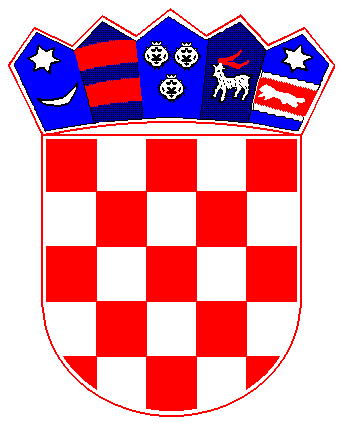 KLASA: 363-01/13-01/17URBROJ: 2110/02-02-13-1Ivanska, 22. srpnja 2013. Na temelju st. 4. čl. 48 i čl. 88. Statuta Ivanska („Službeni vjesnik“ Općine Ivanska br. 03/13) i dopisa tvrtke „EKO-FLOR PLUS“ d.o.o. broj: 343/I/2013, načelnik Općine Ivanska donosi sljedećuO D L U K UTočka 1.Odobrava se tvrtki „EKO-FLOR PLUS“ d.o.o. iz Oroslavja, Mokrice 180/C, OIB: 50730247993, da na području svih naselja na području Općine Ivanska pristupi organiziranom prikupljanju, odvozu i zbrinjavanju komunalnog otpada.   Točka 2.Obavljanje djelatnosti iz prethodne točke ove Odluke dozvoljava se tvrtki „EKO-FLOR PLUS“ d.o.o. do završetka natječajnog postupka kojeg će Općina Ivanska provesti u svrhu odabira najpovoljnijeg ponuditelja za dodjelu koncesije sakupljanja, odvoza i zbrinjavanja komunalnog otpada sa područja Općine.  Točka 3.Tvrtka „EKO-FLOR PLUS“ d.o.o. obvezuje se svim korisnicima sa područja Općine Ivanska besplatno dostaviti na korištenje odgovarajuću kantu/posudu za odlaganje komunalnog otpada.Točka 4.	Odobrava se tvrtki „EKO-FLOR PLUS“ d.o.o. izvršavanje komunalne usluge iz točke 1. ove Odluke po cijeni koja za domaćinstva (fizičke osobe) iznosi  45,00 kn mjesečno, za pravne osobe 108,00 kn mjesečno za kantu od 120 lit; 135,00 kn za kantu od 240 lit.; 405,00 kn za spremnik od 1100 lit. odnosno 1.312,50 kn za kontejner od  (u naprijed navedene cijene uključen je PDV).    Točka 5.Sukladno odredbama prethodnih točaka ove Odluke sa tvrtkom „EKO-FLOR PLUS“ d.o.o. potpisati će se odgovarajući ugovor u kojem će se definirati ostala prava i obveze vezane uz obavljanje komunalne djelatnosti odvoza i zbrinjavanja komunalnog otpada sa područja Općine Ivanska.Točka 6.Ova Odluka stupa na snagu prvog dana nakon objave u Službenom vjesniku Općine Ivanska, a objaviti će se i na oglasnoj ploči Općine.                                                                                                    NAČELNIK:                                                                                               mr.sc. Josip Bartolčić, dipl.ing.v.r.